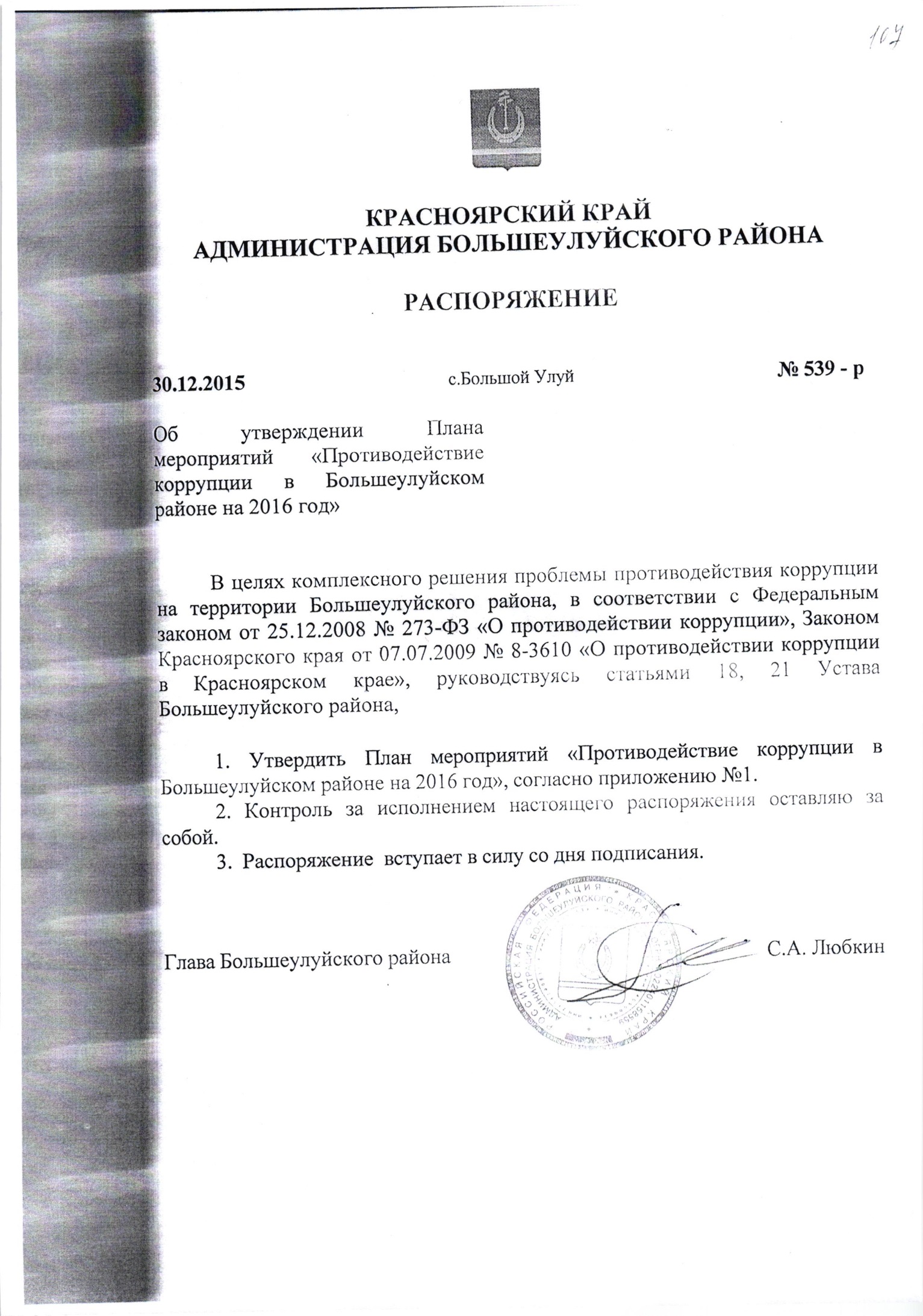 План мероприятий «Противодействие коррупции в Большеулуйском районе на 2016 год»#G0№Наименования мероприятияНаименования мероприятияНаименования мероприятияНаименования мероприятияИсполнители Исполнители Исполнители СрокисполненияЗадача № 1. ПРАВОВОЕ И ОРГАНИЗАЦИОННОЕ ОБЕСПЕЧЕНИЕ ПРОТИВОДЕЙСТВИЯ КОРРУПЦИИЗадача № 1. ПРАВОВОЕ И ОРГАНИЗАЦИОННОЕ ОБЕСПЕЧЕНИЕ ПРОТИВОДЕЙСТВИЯ КОРРУПЦИИЗадача № 1. ПРАВОВОЕ И ОРГАНИЗАЦИОННОЕ ОБЕСПЕЧЕНИЕ ПРОТИВОДЕЙСТВИЯ КОРРУПЦИИЗадача № 1. ПРАВОВОЕ И ОРГАНИЗАЦИОННОЕ ОБЕСПЕЧЕНИЕ ПРОТИВОДЕЙСТВИЯ КОРРУПЦИИЗадача № 1. ПРАВОВОЕ И ОРГАНИЗАЦИОННОЕ ОБЕСПЕЧЕНИЕ ПРОТИВОДЕЙСТВИЯ КОРРУПЦИИЗадача № 1. ПРАВОВОЕ И ОРГАНИЗАЦИОННОЕ ОБЕСПЕЧЕНИЕ ПРОТИВОДЕЙСТВИЯ КОРРУПЦИИЗадача № 1. ПРАВОВОЕ И ОРГАНИЗАЦИОННОЕ ОБЕСПЕЧЕНИЕ ПРОТИВОДЕЙСТВИЯ КОРРУПЦИИЗадача № 1. ПРАВОВОЕ И ОРГАНИЗАЦИОННОЕ ОБЕСПЕЧЕНИЕ ПРОТИВОДЕЙСТВИЯ КОРРУПЦИИЗадача № 1. ПРАВОВОЕ И ОРГАНИЗАЦИОННОЕ ОБЕСПЕЧЕНИЕ ПРОТИВОДЕЙСТВИЯ КОРРУПЦИИ1Анализ исполнения плана мероприятий «Противодействие коррупции в Большеулуйском районе на 2015 год»Анализ исполнения плана мероприятий «Противодействие коррупции в Большеулуйском районе на 2015 год»Анализ исполнения плана мероприятий «Противодействие коррупции в Большеулуйском районе на 2015 год»Анализ исполнения плана мероприятий «Противодействие коррупции в Большеулуйском районе на 2015 год»комиссия по координации работы по противодействию коррупции в Большеулуйском районекомиссия по координации работы по противодействию коррупции в Большеулуйском районекомиссия по координации работы по противодействию коррупции в Большеулуйском районе1-й квартал 2016 года2.Подготовка и проведение мероприятий по выполнению требований ежегодных посланий Президента Российской Федерации Подготовка и проведение мероприятий по выполнению требований ежегодных посланий Президента Российской Федерации Подготовка и проведение мероприятий по выполнению требований ежегодных посланий Президента Российской Федерации Подготовка и проведение мероприятий по выполнению требований ежегодных посланий Президента Российской Федерации Начальники отделов Администрации Большеулуйского района Начальники отделов Администрации Большеулуйского района Начальники отделов Администрации Большеулуйского района В течение года3.Организация работы по разработке и принятию правовых актов, направленных на противодействие коррупции на территории муниципального образования Большеулуйский район.Организация работы по разработке и принятию правовых актов, направленных на противодействие коррупции на территории муниципального образования Большеулуйский район.Организация работы по разработке и принятию правовых актов, направленных на противодействие коррупции на территории муниципального образования Большеулуйский район.Организация работы по разработке и принятию правовых актов, направленных на противодействие коррупции на территории муниципального образования Большеулуйский район.Начальники отделов Администрации Большеулуйского районаНачальники отделов Администрации Большеулуйского районаНачальники отделов Администрации Большеулуйского районаВ течение года4.Подготовка изменений в действующие правовые акты Администрации Большеулуйского района, Большеулуйского районного Совета депутатов по совершенствованию правового регулирования противодействия коррупции, в соответствии с изменениями, вносимыми в федеральное и краевое законодательство.Подготовка изменений в действующие правовые акты Администрации Большеулуйского района, Большеулуйского районного Совета депутатов по совершенствованию правового регулирования противодействия коррупции, в соответствии с изменениями, вносимыми в федеральное и краевое законодательство.Подготовка изменений в действующие правовые акты Администрации Большеулуйского района, Большеулуйского районного Совета депутатов по совершенствованию правового регулирования противодействия коррупции, в соответствии с изменениями, вносимыми в федеральное и краевое законодательство.Подготовка изменений в действующие правовые акты Администрации Большеулуйского района, Большеулуйского районного Совета депутатов по совершенствованию правового регулирования противодействия коррупции, в соответствии с изменениями, вносимыми в федеральное и краевое законодательство.Начальники отделов Администрации Большеулуйского районаНачальники отделов Администрации Большеулуйского районаНачальники отделов Администрации Большеулуйского районаВ течение года5.Изучение общественного мнения о состоянии коррупции на территории муниципального образования Большеулуйский район Изучение общественного мнения о состоянии коррупции на территории муниципального образования Большеулуйский район Изучение общественного мнения о состоянии коррупции на территории муниципального образования Большеулуйский район Изучение общественного мнения о состоянии коррупции на территории муниципального образования Большеулуйский район Средства массовой информацииСредства массовой информацииСредства массовой информации1 разв полугодие 6.Проведение анализа поступивших в Администрацию района жалоб и обращений физических и юридических лиц о фактах совершения коррупционных правонарушений Проведение анализа поступивших в Администрацию района жалоб и обращений физических и юридических лиц о фактах совершения коррупционных правонарушений Проведение анализа поступивших в Администрацию района жалоб и обращений физических и юридических лиц о фактах совершения коррупционных правонарушений Проведение анализа поступивших в Администрацию района жалоб и обращений физических и юридических лиц о фактах совершения коррупционных правонарушений Начальник отдела правового обеспечения и имущественных отношений М.В. Кинтер Начальник отдела правового обеспечения и имущественных отношений М.В. Кинтер Начальник отдела правового обеспечения и имущественных отношений М.В. Кинтер Ежеквартально 7.Изучение и анализ статистической отчётности о выявленных на территории муниципального образования Большеулуйский район коррупционных правонарушениях Изучение и анализ статистической отчётности о выявленных на территории муниципального образования Большеулуйский район коррупционных правонарушениях Изучение и анализ статистической отчётности о выявленных на территории муниципального образования Большеулуйский район коррупционных правонарушениях Изучение и анализ статистической отчётности о выявленных на территории муниципального образования Большеулуйский район коррупционных правонарушениях Начальник отдела правового обеспечения и имущественных отношений М.В. Кинтер Начальник отдела правового обеспечения и имущественных отношений М.В. Кинтер Начальник отдела правового обеспечения и имущественных отношений М.В. Кинтер Ежеквартально 8.Обобщение результатов проверок, проведённых в органах местного самоуправления (о применении антикоррупционных механизмов в системе кадровой работы, об антикоррупционных мерах, принимаемых в сфере использования муниципального имущества и в сфере реализации бюджетной политики)Обобщение результатов проверок, проведённых в органах местного самоуправления (о применении антикоррупционных механизмов в системе кадровой работы, об антикоррупционных мерах, принимаемых в сфере использования муниципального имущества и в сфере реализации бюджетной политики)Обобщение результатов проверок, проведённых в органах местного самоуправления (о применении антикоррупционных механизмов в системе кадровой работы, об антикоррупционных мерах, принимаемых в сфере использования муниципального имущества и в сфере реализации бюджетной политики)Обобщение результатов проверок, проведённых в органах местного самоуправления (о применении антикоррупционных механизмов в системе кадровой работы, об антикоррупционных мерах, принимаемых в сфере использования муниципального имущества и в сфере реализации бюджетной политики)Ведущий специалист –юрист отдела правового обеспечения и имущественных отношений  Балаескул А.А.,Начальник отдела правового обеспечения и имущественных отношений М.В. Кинтер,Руководитель финансово-экономического управленияВедущий специалист –юрист отдела правового обеспечения и имущественных отношений  Балаескул А.А.,Начальник отдела правового обеспечения и имущественных отношений М.В. Кинтер,Руководитель финансово-экономического управленияВедущий специалист –юрист отдела правового обеспечения и имущественных отношений  Балаескул А.А.,Начальник отдела правового обеспечения и имущественных отношений М.В. Кинтер,Руководитель финансово-экономического управленияЕжеквартально 9.Обобщение данных антикоррупционного мониторинга и передача информации его результатов в Управление Губернатора Красноярского края Обобщение данных антикоррупционного мониторинга и передача информации его результатов в Управление Губернатора Красноярского края Обобщение данных антикоррупционного мониторинга и передача информации его результатов в Управление Губернатора Красноярского края Обобщение данных антикоррупционного мониторинга и передача информации его результатов в Управление Губернатора Красноярского края Ведущий специалист – юрист отдела правового обеспечения и имущественных отношений  Балаескул А.А.Ведущий специалист – юрист отдела правового обеспечения и имущественных отношений  Балаескул А.А.Ведущий специалист – юрист отдела правового обеспечения и имущественных отношений  Балаескул А.А.Ежеквартально 10.Проведение антикоррупционной экспертизы нормативных правовых актов Администрации района и проектов нормативных правовых актов Администрации районаПроведение антикоррупционной экспертизы нормативных правовых актов Администрации района и проектов нормативных правовых актов Администрации районаПроведение антикоррупционной экспертизы нормативных правовых актов Администрации района и проектов нормативных правовых актов Администрации районаПроведение антикоррупционной экспертизы нормативных правовых актов Администрации района и проектов нормативных правовых актов Администрации районаНачальник отдела правового обеспечения и имущественных отношений М.В. Кинтер Начальник отдела правового обеспечения и имущественных отношений М.В. Кинтер Начальник отдела правового обеспечения и имущественных отношений М.В. Кинтер В течение года 11.Проведение антикоррупционной экспертизы нормативных правовых актов Большеулуйского районного Совета депутатов и проектов нормативных правовых актов Большеулуйского районного Совета депутатов, а также проектов нормативных правовых актов Администрации Большеулуйского района вносимых на утверждение в Большеулуйский районный Совет депутатов Проведение антикоррупционной экспертизы нормативных правовых актов Большеулуйского районного Совета депутатов и проектов нормативных правовых актов Большеулуйского районного Совета депутатов, а также проектов нормативных правовых актов Администрации Большеулуйского района вносимых на утверждение в Большеулуйский районный Совет депутатов Проведение антикоррупционной экспертизы нормативных правовых актов Большеулуйского районного Совета депутатов и проектов нормативных правовых актов Большеулуйского районного Совета депутатов, а также проектов нормативных правовых актов Администрации Большеулуйского района вносимых на утверждение в Большеулуйский районный Совет депутатов Проведение антикоррупционной экспертизы нормативных правовых актов Большеулуйского районного Совета депутатов и проектов нормативных правовых актов Большеулуйского районного Совета депутатов, а также проектов нормативных правовых актов Администрации Большеулуйского района вносимых на утверждение в Большеулуйский районный Совет депутатов Начальник отдела правового обеспечения и имущественных отношений М.В. Кинтер Начальник отдела правового обеспечения и имущественных отношений М.В. Кинтер Начальник отдела правового обеспечения и имущественных отношений М.В. Кинтер В течение года 12Направление нормативных правовых актов в органы прокуратуры для   
рассмотрения на соответствие требованиям законодательства Российской        
Федерации и  проведения антикоррупционной  экспертизы        Направление нормативных правовых актов в органы прокуратуры для   
рассмотрения на соответствие требованиям законодательства Российской        
Федерации и  проведения антикоррупционной  экспертизы        Направление нормативных правовых актов в органы прокуратуры для   
рассмотрения на соответствие требованиям законодательства Российской        
Федерации и  проведения антикоррупционной  экспертизы        Направление нормативных правовых актов в органы прокуратуры для   
рассмотрения на соответствие требованиям законодательства Российской        
Федерации и  проведения антикоррупционной  экспертизы        Ведущий специалист отдела информационного обеспечения  Быкова А.Ю.Ведущий специалист отдела информационного обеспечения  Быкова А.Ю.Ведущий специалист отдела информационного обеспечения  Быкова А.Ю.В течение года13Разработка Плана противодействия   коррупции на 2017 годРазработка Плана противодействия   коррупции на 2017 годРазработка Плана противодействия   коррупции на 2017 годРазработка Плана противодействия   коррупции на 2017 годЗаместитель Главы Большеулуйского района по оперативному управлению Швец А.И.Заместитель Главы Большеулуйского района по оперативному управлению Швец А.И.Заместитель Главы Большеулуйского района по оперативному управлению Швец А.И.к 01.12.201614Рассмотрение вопросов правоприменительной практики по результатам вступивших в законную силу решений судов, арбитражных судов о признании недействительными ненормативных правовых актов, незаконными решений и действий (бездействия) указанных органов, организаций и их должностных лиц в целях выработки и принятия мер по предупреждению и устранению причин выявленных нарушений;Рассмотрение вопросов правоприменительной практики по результатам вступивших в законную силу решений судов, арбитражных судов о признании недействительными ненормативных правовых актов, незаконными решений и действий (бездействия) указанных органов, организаций и их должностных лиц в целях выработки и принятия мер по предупреждению и устранению причин выявленных нарушений;Рассмотрение вопросов правоприменительной практики по результатам вступивших в законную силу решений судов, арбитражных судов о признании недействительными ненормативных правовых актов, незаконными решений и действий (бездействия) указанных органов, организаций и их должностных лиц в целях выработки и принятия мер по предупреждению и устранению причин выявленных нарушений;Рассмотрение вопросов правоприменительной практики по результатам вступивших в законную силу решений судов, арбитражных судов о признании недействительными ненормативных правовых актов, незаконными решений и действий (бездействия) указанных органов, организаций и их должностных лиц в целях выработки и принятия мер по предупреждению и устранению причин выявленных нарушений; Начальник отдела правового обеспечения и имущественных отношений М.В. Кинтер  Начальник отдела правового обеспечения и имущественных отношений М.В. Кинтер  Начальник отдела правового обеспечения и имущественных отношений М.В. Кинтер Не реже одного раза в квартал15Обеспечение   проведения   заседаний комиссии по противодействию коррупции  Обеспечение   проведения   заседаний комиссии по противодействию коррупции  Обеспечение   проведения   заседаний комиссии по противодействию коррупции  Обеспечение   проведения   заседаний комиссии по противодействию коррупции  Ведущий специалист – юрист отдела правового обеспечения и имущественных отношений  Балаескул А.А.Ведущий специалист – юрист отдела правового обеспечения и имущественных отношений  Балаескул А.А.Ведущий специалист – юрист отдела правового обеспечения и имущественных отношений  Балаескул А.А.В течение года    16Разработка        нормативных       правовых актов,   регулирующих      порядок проведения антикоррупционной экспертизы нормативных правовых актов  Администрации Большеулуйского района, Большеулуйского районного Совета депутатов, а также     проектов   нормативных правовых актов  Администрации Большеулуйского района, Большеулуйского районного Совета депутатов Разработка        нормативных       правовых актов,   регулирующих      порядок проведения антикоррупционной экспертизы нормативных правовых актов  Администрации Большеулуйского района, Большеулуйского районного Совета депутатов, а также     проектов   нормативных правовых актов  Администрации Большеулуйского района, Большеулуйского районного Совета депутатов Разработка        нормативных       правовых актов,   регулирующих      порядок проведения антикоррупционной экспертизы нормативных правовых актов  Администрации Большеулуйского района, Большеулуйского районного Совета депутатов, а также     проектов   нормативных правовых актов  Администрации Большеулуйского района, Большеулуйского районного Совета депутатов Разработка        нормативных       правовых актов,   регулирующих      порядок проведения антикоррупционной экспертизы нормативных правовых актов  Администрации Большеулуйского района, Большеулуйского районного Совета депутатов, а также     проектов   нормативных правовых актов  Администрации Большеулуйского района, Большеулуйского районного Совета депутатов Начальник отдела правового обеспечения и имущественных отношений М.В. КинтерНачальник отдела правового обеспечения и имущественных отношений М.В. КинтерНачальник отдела правового обеспечения и имущественных отношений М.В. Кинтерк 01.07.2016Ожидаемые результаты: Достижение соответствия муниципальных нормативных правовых актов федеральному и краевому законодательству. Выявление и устранение в нормативных правовых актах и проектах нормативных правовых актов Администрации Большеулуйского района, принятых на местном референдуме, изданных Большеулуйским районным Советом депутатов, признаков несовершенства правовых норм, которые создают условия для совершения коррупционных правонарушений. Проведение и обобщение четырёх ежеквартальных антикоррупционных мониторингов в муниципальном образовании Большеулуйский район.Ожидаемые результаты: Достижение соответствия муниципальных нормативных правовых актов федеральному и краевому законодательству. Выявление и устранение в нормативных правовых актах и проектах нормативных правовых актов Администрации Большеулуйского района, принятых на местном референдуме, изданных Большеулуйским районным Советом депутатов, признаков несовершенства правовых норм, которые создают условия для совершения коррупционных правонарушений. Проведение и обобщение четырёх ежеквартальных антикоррупционных мониторингов в муниципальном образовании Большеулуйский район.Ожидаемые результаты: Достижение соответствия муниципальных нормативных правовых актов федеральному и краевому законодательству. Выявление и устранение в нормативных правовых актах и проектах нормативных правовых актов Администрации Большеулуйского района, принятых на местном референдуме, изданных Большеулуйским районным Советом депутатов, признаков несовершенства правовых норм, которые создают условия для совершения коррупционных правонарушений. Проведение и обобщение четырёх ежеквартальных антикоррупционных мониторингов в муниципальном образовании Большеулуйский район.Ожидаемые результаты: Достижение соответствия муниципальных нормативных правовых актов федеральному и краевому законодательству. Выявление и устранение в нормативных правовых актах и проектах нормативных правовых актов Администрации Большеулуйского района, принятых на местном референдуме, изданных Большеулуйским районным Советом депутатов, признаков несовершенства правовых норм, которые создают условия для совершения коррупционных правонарушений. Проведение и обобщение четырёх ежеквартальных антикоррупционных мониторингов в муниципальном образовании Большеулуйский район.Ожидаемые результаты: Достижение соответствия муниципальных нормативных правовых актов федеральному и краевому законодательству. Выявление и устранение в нормативных правовых актах и проектах нормативных правовых актов Администрации Большеулуйского района, принятых на местном референдуме, изданных Большеулуйским районным Советом депутатов, признаков несовершенства правовых норм, которые создают условия для совершения коррупционных правонарушений. Проведение и обобщение четырёх ежеквартальных антикоррупционных мониторингов в муниципальном образовании Большеулуйский район.Ожидаемые результаты: Достижение соответствия муниципальных нормативных правовых актов федеральному и краевому законодательству. Выявление и устранение в нормативных правовых актах и проектах нормативных правовых актов Администрации Большеулуйского района, принятых на местном референдуме, изданных Большеулуйским районным Советом депутатов, признаков несовершенства правовых норм, которые создают условия для совершения коррупционных правонарушений. Проведение и обобщение четырёх ежеквартальных антикоррупционных мониторингов в муниципальном образовании Большеулуйский район.Ожидаемые результаты: Достижение соответствия муниципальных нормативных правовых актов федеральному и краевому законодательству. Выявление и устранение в нормативных правовых актах и проектах нормативных правовых актов Администрации Большеулуйского района, принятых на местном референдуме, изданных Большеулуйским районным Советом депутатов, признаков несовершенства правовых норм, которые создают условия для совершения коррупционных правонарушений. Проведение и обобщение четырёх ежеквартальных антикоррупционных мониторингов в муниципальном образовании Большеулуйский район.Ожидаемые результаты: Достижение соответствия муниципальных нормативных правовых актов федеральному и краевому законодательству. Выявление и устранение в нормативных правовых актах и проектах нормативных правовых актов Администрации Большеулуйского района, принятых на местном референдуме, изданных Большеулуйским районным Советом депутатов, признаков несовершенства правовых норм, которые создают условия для совершения коррупционных правонарушений. Проведение и обобщение четырёх ежеквартальных антикоррупционных мониторингов в муниципальном образовании Большеулуйский район.Ожидаемые результаты: Достижение соответствия муниципальных нормативных правовых актов федеральному и краевому законодательству. Выявление и устранение в нормативных правовых актах и проектах нормативных правовых актов Администрации Большеулуйского района, принятых на местном референдуме, изданных Большеулуйским районным Советом депутатов, признаков несовершенства правовых норм, которые создают условия для совершения коррупционных правонарушений. Проведение и обобщение четырёх ежеквартальных антикоррупционных мониторингов в муниципальном образовании Большеулуйский район.Задача № 2. ВНЕДРЕНИЕ АНТИКОРРУПЦИОННЫХ МЕХАНИЗМОВ В СИСТЕМУ КАДРОВОЙ РАБОТЫЗадача № 2. ВНЕДРЕНИЕ АНТИКОРРУПЦИОННЫХ МЕХАНИЗМОВ В СИСТЕМУ КАДРОВОЙ РАБОТЫЗадача № 2. ВНЕДРЕНИЕ АНТИКОРРУПЦИОННЫХ МЕХАНИЗМОВ В СИСТЕМУ КАДРОВОЙ РАБОТЫЗадача № 2. ВНЕДРЕНИЕ АНТИКОРРУПЦИОННЫХ МЕХАНИЗМОВ В СИСТЕМУ КАДРОВОЙ РАБОТЫЗадача № 2. ВНЕДРЕНИЕ АНТИКОРРУПЦИОННЫХ МЕХАНИЗМОВ В СИСТЕМУ КАДРОВОЙ РАБОТЫЗадача № 2. ВНЕДРЕНИЕ АНТИКОРРУПЦИОННЫХ МЕХАНИЗМОВ В СИСТЕМУ КАДРОВОЙ РАБОТЫЗадача № 2. ВНЕДРЕНИЕ АНТИКОРРУПЦИОННЫХ МЕХАНИЗМОВ В СИСТЕМУ КАДРОВОЙ РАБОТЫЗадача № 2. ВНЕДРЕНИЕ АНТИКОРРУПЦИОННЫХ МЕХАНИЗМОВ В СИСТЕМУ КАДРОВОЙ РАБОТЫЗадача № 2. ВНЕДРЕНИЕ АНТИКОРРУПЦИОННЫХ МЕХАНИЗМОВ В СИСТЕМУ КАДРОВОЙ РАБОТЫ17Обеспечение деятельности комиссии по соблюдению требований к      
служебному  поведению муниципальных служащих и  урегулированию    конфликта         интересов в Администрации Большеулуйского районаОбеспечение деятельности комиссии по соблюдению требований к      
служебному  поведению муниципальных служащих и  урегулированию    конфликта         интересов в Администрации Большеулуйского районаОбеспечение деятельности комиссии по соблюдению требований к      
служебному  поведению муниципальных служащих и  урегулированию    конфликта         интересов в Администрации Большеулуйского районаВедущий специалист – юрист отдела правового обеспечения и имущественных отношений  Балаескул А.А.Ведущий специалист – юрист отдела правового обеспечения и имущественных отношений  Балаескул А.А.Ведущий специалист – юрист отдела правового обеспечения и имущественных отношений  Балаескул А.А.При поступлении информацииПри поступлении информации18.Организация и проведение выборочных проверок соблюдения муниципальными служащими обязанностей, запретов и ограничений, установленных действующим законодательством Организация и проведение выборочных проверок соблюдения муниципальными служащими обязанностей, запретов и ограничений, установленных действующим законодательством Организация и проведение выборочных проверок соблюдения муниципальными служащими обязанностей, запретов и ограничений, установленных действующим законодательством Ведущий специалист – юрист отдела правового обеспечения и имущественных отношений  Балаескул А.А.Ведущий специалист – юрист отдела правового обеспечения и имущественных отношений  Балаескул А.А.Ведущий специалист – юрист отдела правового обеспечения и имущественных отношений  Балаескул А.А.В течение года В течение года 19.Антикоррупционная экспертиза должностных инструкций с целью составления реестра коррупционно опасных сфер деятельности органов местного самоуправления и должностей муниципальной службы с обязательным внесением в него должностей, обязанности по которым предполагают запретительные или разрешительные функции, связанных с предоставлением земельных участков, распоряжением муниципальным имуществом и размещением заказов для муниципальных нужд Антикоррупционная экспертиза должностных инструкций с целью составления реестра коррупционно опасных сфер деятельности органов местного самоуправления и должностей муниципальной службы с обязательным внесением в него должностей, обязанности по которым предполагают запретительные или разрешительные функции, связанных с предоставлением земельных участков, распоряжением муниципальным имуществом и размещением заказов для муниципальных нужд Антикоррупционная экспертиза должностных инструкций с целью составления реестра коррупционно опасных сфер деятельности органов местного самоуправления и должностей муниципальной службы с обязательным внесением в него должностей, обязанности по которым предполагают запретительные или разрешительные функции, связанных с предоставлением земельных участков, распоряжением муниципальным имуществом и размещением заказов для муниципальных нужд Ведущий специалист – юрист отдела правового обеспечения и имущественных отношений  Балаескул А.А.Ведущий специалист – юрист отдела правового обеспечения и имущественных отношений  Балаескул А.А.Ведущий специалист – юрист отдела правового обеспечения и имущественных отношений  Балаескул А.А.В течениегода В течениегода 20.Организация проверок достоверности персональных данных муниципальных служащихОрганизация проверок достоверности персональных данных муниципальных служащихОрганизация проверок достоверности персональных данных муниципальных служащихВедущий специалист – юрист отдела правового обеспечения и имущественных отношений  Балаескул А.А.Ведущий специалист – юрист отдела правового обеспечения и имущественных отношений  Балаескул А.А.Ведущий специалист – юрист отдела правового обеспечения и имущественных отношений  Балаескул А.А.В течение года В течение года 21Организация работы по предоставлению сведений о доходах (расходах), об имуществе и обязательствах имущественного характера лицами, претендующими на замещение должностей муниципальной службы и муниципальными служащими, проверки их достоверности и полноты, опубликования  на официальном сайте Администрации Большеулуйского районаОрганизация работы по предоставлению сведений о доходах (расходах), об имуществе и обязательствах имущественного характера лицами, претендующими на замещение должностей муниципальной службы и муниципальными служащими, проверки их достоверности и полноты, опубликования  на официальном сайте Администрации Большеулуйского районаОрганизация работы по предоставлению сведений о доходах (расходах), об имуществе и обязательствах имущественного характера лицами, претендующими на замещение должностей муниципальной службы и муниципальными служащими, проверки их достоверности и полноты, опубликования  на официальном сайте Администрации Большеулуйского районаВедущий специалист – юрист отдела правового обеспечения и имущественных отношений  Балаескул А.А.Ведущий специалист – юрист отдела правового обеспечения и имущественных отношений  Балаескул А.А.Ведущий специалист – юрист отдела правового обеспечения и имущественных отношений  Балаескул А.А.1-й и 2-й квартал 2016 года1-й и 2-й квартал 2016 года22.Проверка достоверности сведений о доходах (расходах), имуществе и обязательствах имущественного характера, представляемых муниципальными служащими Проверка достоверности сведений о доходах (расходах), имуществе и обязательствах имущественного характера, представляемых муниципальными служащими Проверка достоверности сведений о доходах (расходах), имуществе и обязательствах имущественного характера, представляемых муниципальными служащими Ведущий специалист – юрист отдела правового обеспечения и имущественных отношений  Балаескул А.А.Ведущий специалист – юрист отдела правового обеспечения и имущественных отношений  Балаескул А.А.Ведущий специалист – юрист отдела правового обеспечения и имущественных отношений  Балаескул А.А.При поступлении    
информации,        
являющейся         
основанием для     
проведения         
проверки           При поступлении    
информации,        
являющейся         
основанием для     
проведения         
проверки           23Рассмотрение информации о      наличии личной    заинтересованности
муниципального служащего, которая приводит или может привести к        
конфликту         интересов         Рассмотрение информации о      наличии личной    заинтересованности
муниципального служащего, которая приводит или может привести к        
конфликту         интересов         Рассмотрение информации о      наличии личной    заинтересованности
муниципального служащего, которая приводит или может привести к        
конфликту         интересов         Ведущий специалист – юрист отдела правового обеспечения и имущественных отношений  Балаескул А.А.Ведущий специалист – юрист отдела правового обеспечения и имущественных отношений  Балаескул А.А.Ведущий специалист – юрист отдела правового обеспечения и имущественных отношений  Балаескул А.А.при поступлении    
информации,        
являющейся         
основанием для     
проведения         
проверки           при поступлении    
информации,        
являющейся         
основанием для     
проведения         
проверки           24Проведение        проверок          обстоятельств,    препятствующих    поступлению       
граждан на муниципальную службу и нахождению на муниципальной службе
в Администрации Большеулуйского района   
Проведение        проверок          обстоятельств,    препятствующих    поступлению       
граждан на муниципальную службу и нахождению на муниципальной службе
в Администрации Большеулуйского района   
Проведение        проверок          обстоятельств,    препятствующих    поступлению       
граждан на муниципальную службу и нахождению на муниципальной службе
в Администрации Большеулуйского района   
Ведущий специалист – юрист отдела правового обеспечения и имущественных отношений  Балаескул А.А.Ведущий специалист – юрист отдела правового обеспечения и имущественных отношений  Балаескул А.А.Ведущий специалист – юрист отдела правового обеспечения и имущественных отношений  Балаескул А.А.В течение годаВ течение года25.Совершенствование механизма обмена информацией с правоохранительными органами, надзирающими и контролирующими органами в целях проверки сведений, представляемых лицами при поступлении на муниципальную службу Совершенствование механизма обмена информацией с правоохранительными органами, надзирающими и контролирующими органами в целях проверки сведений, представляемых лицами при поступлении на муниципальную службу Совершенствование механизма обмена информацией с правоохранительными органами, надзирающими и контролирующими органами в целях проверки сведений, представляемых лицами при поступлении на муниципальную службу Ведущий специалист – юрист отдела правового обеспечения и имущественных отношений  Балаескул А.А.Ведущий специалист – юрист отдела правового обеспечения и имущественных отношений  Балаескул А.А.Ведущий специалист – юрист отдела правового обеспечения и имущественных отношений  Балаескул А.А.В течение года В течение года 26.Обеспечение реализации обязанности муниципальных служащих сообщать о ставших им известными в связи с выполнением своих должностных обязанностей случаях коррупционных правонарушений, а также привлечение к дисциплинарной ответственности за невыполнение данной обязанности Обеспечение реализации обязанности муниципальных служащих сообщать о ставших им известными в связи с выполнением своих должностных обязанностей случаях коррупционных правонарушений, а также привлечение к дисциплинарной ответственности за невыполнение данной обязанности Обеспечение реализации обязанности муниципальных служащих сообщать о ставших им известными в связи с выполнением своих должностных обязанностей случаях коррупционных правонарушений, а также привлечение к дисциплинарной ответственности за невыполнение данной обязанности Ведущий специалист – юрист отдела правового обеспечения и имущественных отношений  Балаескул А.А.Ведущий специалист – юрист отдела правового обеспечения и имущественных отношений  Балаескул А.А.Ведущий специалист – юрист отдела правового обеспечения и имущественных отношений  Балаескул А.А.В течение года В течение года 27.Проведение мониторинга эффективности функционирования комиссии по урегулированию конфликта интересов муниципальных служащих Большеулуйского района Проведение мониторинга эффективности функционирования комиссии по урегулированию конфликта интересов муниципальных служащих Большеулуйского района Проведение мониторинга эффективности функционирования комиссии по урегулированию конфликта интересов муниципальных служащих Большеулуйского района Ведущий специалист – юрист отдела правового обеспечения и имущественных отношений  Балаескул А.А.Ведущий специалист – юрист отдела правового обеспечения и имущественных отношений  Балаескул А.А.Ведущий специалист – юрист отдела правового обеспечения и имущественных отношений  Балаескул А.А.Ежеквартально Ежеквартально 28Организация и проведение аттестационных комиссий для определения соответствия лиц, замещающих должности муниципальной службы, квалификационным требованиям Организация и проведение аттестационных комиссий для определения соответствия лиц, замещающих должности муниципальной службы, квалификационным требованиям Организация и проведение аттестационных комиссий для определения соответствия лиц, замещающих должности муниципальной службы, квалификационным требованиям Ведущий специалист – юрист отдела правового обеспечения и имущественных отношений  Балаескул А.А.Ведущий специалист – юрист отдела правового обеспечения и имущественных отношений  Балаескул А.А.Ведущий специалист – юрист отдела правового обеспечения и имущественных отношений  Балаескул А.А.В течение года В течение года 29.Формирование резерва кадров муниципальных служащих и организация его обучения Формирование резерва кадров муниципальных служащих и организация его обучения Формирование резерва кадров муниципальных служащих и организация его обучения Ведущий специалист – юрист отдела правового обеспечения и имущественных отношений  Балаескул А.А.Ведущий специалист – юрист отдела правового обеспечения и имущественных отношений  Балаескул А.А.Ведущий специалист – юрист отдела правового обеспечения и имущественных отношений  Балаескул А.А.В течение года В течение года 30.Организация и проведение для муниципальных служащих обучающих семинаров по вопросам противодействия коррупции Организация и проведение для муниципальных служащих обучающих семинаров по вопросам противодействия коррупции Организация и проведение для муниципальных служащих обучающих семинаров по вопросам противодействия коррупции Ведущий специалист – юрист отдела правового обеспечения и имущественных отношений  Балаескул А.А.Ведущий специалист – юрист отдела правового обеспечения и имущественных отношений  Балаескул А.А.Ведущий специалист – юрист отдела правового обеспечения и имущественных отношений  Балаескул А.А.В течение года В течение года 31.Размещение в средствах массовой информации сведений о решениях кадровых вопросов в органах местного самоуправления по замещению должностей муниципальной службы Размещение в средствах массовой информации сведений о решениях кадровых вопросов в органах местного самоуправления по замещению должностей муниципальной службы Размещение в средствах массовой информации сведений о решениях кадровых вопросов в органах местного самоуправления по замещению должностей муниципальной службы Ведущий специалист – юрист отдела правового обеспечения и имущественных отношений  Балаескул А.А.Ведущий специалист – юрист отдела правового обеспечения и имущественных отношений  Балаескул А.А.Ведущий специалист – юрист отдела правового обеспечения и имущественных отношений  Балаескул А.А.В течение года В течение года Ожидаемые результаты: Обеспечение соблюдения муниципальными служащими Федерального закона от 02.03.2007 № 25-ФЗ «О муниципальной службе в Российской Федерации». Формирование системы взаимодействия с надзорными, правоохранительными и контрольными органами по обеспечению соблюдения законодательства лицами при поступлении на муниципальную службу. Формирование системы профилактики случаев конфликта интересов в структуре органов местного самоуправления. Сокращение количества установленных фактов несоблюдения муниципальными служащими обязанностей, ограничений, запретов и требований к служебному поведению.Ожидаемые результаты: Обеспечение соблюдения муниципальными служащими Федерального закона от 02.03.2007 № 25-ФЗ «О муниципальной службе в Российской Федерации». Формирование системы взаимодействия с надзорными, правоохранительными и контрольными органами по обеспечению соблюдения законодательства лицами при поступлении на муниципальную службу. Формирование системы профилактики случаев конфликта интересов в структуре органов местного самоуправления. Сокращение количества установленных фактов несоблюдения муниципальными служащими обязанностей, ограничений, запретов и требований к служебному поведению.Ожидаемые результаты: Обеспечение соблюдения муниципальными служащими Федерального закона от 02.03.2007 № 25-ФЗ «О муниципальной службе в Российской Федерации». Формирование системы взаимодействия с надзорными, правоохранительными и контрольными органами по обеспечению соблюдения законодательства лицами при поступлении на муниципальную службу. Формирование системы профилактики случаев конфликта интересов в структуре органов местного самоуправления. Сокращение количества установленных фактов несоблюдения муниципальными служащими обязанностей, ограничений, запретов и требований к служебному поведению.Ожидаемые результаты: Обеспечение соблюдения муниципальными служащими Федерального закона от 02.03.2007 № 25-ФЗ «О муниципальной службе в Российской Федерации». Формирование системы взаимодействия с надзорными, правоохранительными и контрольными органами по обеспечению соблюдения законодательства лицами при поступлении на муниципальную службу. Формирование системы профилактики случаев конфликта интересов в структуре органов местного самоуправления. Сокращение количества установленных фактов несоблюдения муниципальными служащими обязанностей, ограничений, запретов и требований к служебному поведению.Ожидаемые результаты: Обеспечение соблюдения муниципальными служащими Федерального закона от 02.03.2007 № 25-ФЗ «О муниципальной службе в Российской Федерации». Формирование системы взаимодействия с надзорными, правоохранительными и контрольными органами по обеспечению соблюдения законодательства лицами при поступлении на муниципальную службу. Формирование системы профилактики случаев конфликта интересов в структуре органов местного самоуправления. Сокращение количества установленных фактов несоблюдения муниципальными служащими обязанностей, ограничений, запретов и требований к служебному поведению.Ожидаемые результаты: Обеспечение соблюдения муниципальными служащими Федерального закона от 02.03.2007 № 25-ФЗ «О муниципальной службе в Российской Федерации». Формирование системы взаимодействия с надзорными, правоохранительными и контрольными органами по обеспечению соблюдения законодательства лицами при поступлении на муниципальную службу. Формирование системы профилактики случаев конфликта интересов в структуре органов местного самоуправления. Сокращение количества установленных фактов несоблюдения муниципальными служащими обязанностей, ограничений, запретов и требований к служебному поведению.Ожидаемые результаты: Обеспечение соблюдения муниципальными служащими Федерального закона от 02.03.2007 № 25-ФЗ «О муниципальной службе в Российской Федерации». Формирование системы взаимодействия с надзорными, правоохранительными и контрольными органами по обеспечению соблюдения законодательства лицами при поступлении на муниципальную службу. Формирование системы профилактики случаев конфликта интересов в структуре органов местного самоуправления. Сокращение количества установленных фактов несоблюдения муниципальными служащими обязанностей, ограничений, запретов и требований к служебному поведению.Ожидаемые результаты: Обеспечение соблюдения муниципальными служащими Федерального закона от 02.03.2007 № 25-ФЗ «О муниципальной службе в Российской Федерации». Формирование системы взаимодействия с надзорными, правоохранительными и контрольными органами по обеспечению соблюдения законодательства лицами при поступлении на муниципальную службу. Формирование системы профилактики случаев конфликта интересов в структуре органов местного самоуправления. Сокращение количества установленных фактов несоблюдения муниципальными служащими обязанностей, ограничений, запретов и требований к служебному поведению.Ожидаемые результаты: Обеспечение соблюдения муниципальными служащими Федерального закона от 02.03.2007 № 25-ФЗ «О муниципальной службе в Российской Федерации». Формирование системы взаимодействия с надзорными, правоохранительными и контрольными органами по обеспечению соблюдения законодательства лицами при поступлении на муниципальную службу. Формирование системы профилактики случаев конфликта интересов в структуре органов местного самоуправления. Сокращение количества установленных фактов несоблюдения муниципальными служащими обязанностей, ограничений, запретов и требований к служебному поведению.Задача № 3. УПРАВЛЕНИЕ МУНИЦИПАЛЬНОЙ СОБСТВЕННОСТЬЮ И ПРЕДОСТАВЛЕНИЕ МУНИЦИПАЛЬНЫХ УСЛУГЗадача № 3. УПРАВЛЕНИЕ МУНИЦИПАЛЬНОЙ СОБСТВЕННОСТЬЮ И ПРЕДОСТАВЛЕНИЕ МУНИЦИПАЛЬНЫХ УСЛУГЗадача № 3. УПРАВЛЕНИЕ МУНИЦИПАЛЬНОЙ СОБСТВЕННОСТЬЮ И ПРЕДОСТАВЛЕНИЕ МУНИЦИПАЛЬНЫХ УСЛУГЗадача № 3. УПРАВЛЕНИЕ МУНИЦИПАЛЬНОЙ СОБСТВЕННОСТЬЮ И ПРЕДОСТАВЛЕНИЕ МУНИЦИПАЛЬНЫХ УСЛУГЗадача № 3. УПРАВЛЕНИЕ МУНИЦИПАЛЬНОЙ СОБСТВЕННОСТЬЮ И ПРЕДОСТАВЛЕНИЕ МУНИЦИПАЛЬНЫХ УСЛУГЗадача № 3. УПРАВЛЕНИЕ МУНИЦИПАЛЬНОЙ СОБСТВЕННОСТЬЮ И ПРЕДОСТАВЛЕНИЕ МУНИЦИПАЛЬНЫХ УСЛУГЗадача № 3. УПРАВЛЕНИЕ МУНИЦИПАЛЬНОЙ СОБСТВЕННОСТЬЮ И ПРЕДОСТАВЛЕНИЕ МУНИЦИПАЛЬНЫХ УСЛУГЗадача № 3. УПРАВЛЕНИЕ МУНИЦИПАЛЬНОЙ СОБСТВЕННОСТЬЮ И ПРЕДОСТАВЛЕНИЕ МУНИЦИПАЛЬНЫХ УСЛУГЗадача № 3. УПРАВЛЕНИЕ МУНИЦИПАЛЬНОЙ СОБСТВЕННОСТЬЮ И ПРЕДОСТАВЛЕНИЕ МУНИЦИПАЛЬНЫХ УСЛУГ32.Регламентация предоставления муниципальных услуг и исполнения муниципальных функций по вопросам проведения торгов на право заключения договоров аренды объектов муниципального имущества, жилья.Регламентация предоставления муниципальных услуг и исполнения муниципальных функций по вопросам проведения торгов на право заключения договоров аренды объектов муниципального имущества, жилья.Регламентация предоставления муниципальных услуг и исполнения муниципальных функций по вопросам проведения торгов на право заключения договоров аренды объектов муниципального имущества, жилья.Регламентация предоставления муниципальных услуг и исполнения муниципальных функций по вопросам проведения торгов на право заключения договоров аренды объектов муниципального имущества, жилья.Начальник отдела правового обеспечения и имущественных отношений М.В. КинтерНачальник отдела правового обеспечения и имущественных отношений М.В. КинтерВ течение года В течение года 33.Осуществление контроля за соблюдением утвержденного Большеулуйским районным Советом депутатов Положения о порядке управления муниципальной собственностью Большеулуйского района Осуществление контроля за соблюдением утвержденного Большеулуйским районным Советом депутатов Положения о порядке управления муниципальной собственностью Большеулуйского района Осуществление контроля за соблюдением утвержденного Большеулуйским районным Советом депутатов Положения о порядке управления муниципальной собственностью Большеулуйского района Осуществление контроля за соблюдением утвержденного Большеулуйским районным Советом депутатов Положения о порядке управления муниципальной собственностью Большеулуйского района Начальник отдела правового обеспечения и имущественных отношений М.В. КинтерНачальник отдела правового обеспечения и имущественных отношений М.В. КинтерПо отдельномуплану По отдельномуплану 34.Анализ результатов продаж и приватизации объектов муниципальной собственности с целью выявления фактов занижения стоимости и иных нарушений норм действующего законодательства Анализ результатов продаж и приватизации объектов муниципальной собственности с целью выявления фактов занижения стоимости и иных нарушений норм действующего законодательства Анализ результатов продаж и приватизации объектов муниципальной собственности с целью выявления фактов занижения стоимости и иных нарушений норм действующего законодательства Анализ результатов продаж и приватизации объектов муниципальной собственности с целью выявления фактов занижения стоимости и иных нарушений норм действующего законодательства Начальник отдела правового обеспечения и имущественных отношений М.В. КинтерНачальник отдела правового обеспечения и имущественных отношений М.В. КинтерПо отдельномуплану По отдельномуплану 35.Организация и проведение ведомственных проверок использования муниципального имущества переданного в аренду, хозяйственное ведение и оперативное управление Организация и проведение ведомственных проверок использования муниципального имущества переданного в аренду, хозяйственное ведение и оперативное управление Организация и проведение ведомственных проверок использования муниципального имущества переданного в аренду, хозяйственное ведение и оперативное управление Организация и проведение ведомственных проверок использования муниципального имущества переданного в аренду, хозяйственное ведение и оперативное управление Начальник отдела правового обеспечения и имущественных отношений М.В. КинтерНачальник отдела правового обеспечения и имущественных отношений М.В. КинтерПо отдельномуплану По отдельномуплану 36.Организация и проведение ведомственных проверок за выполнением муниципальных контрактов на строительство, капитальный ремонт, реконструкцию объектов муниципальной собственности с целью выявления фактов неполного выполнения работ, использования менее качественных и дешёвых товаров Организация и проведение ведомственных проверок за выполнением муниципальных контрактов на строительство, капитальный ремонт, реконструкцию объектов муниципальной собственности с целью выявления фактов неполного выполнения работ, использования менее качественных и дешёвых товаров Организация и проведение ведомственных проверок за выполнением муниципальных контрактов на строительство, капитальный ремонт, реконструкцию объектов муниципальной собственности с целью выявления фактов неполного выполнения работ, использования менее качественных и дешёвых товаров Организация и проведение ведомственных проверок за выполнением муниципальных контрактов на строительство, капитальный ремонт, реконструкцию объектов муниципальной собственности с целью выявления фактов неполного выполнения работ, использования менее качественных и дешёвых товаров Начальник отдела правового обеспечения и имущественных отношений М.В. КинтерНачальник отдела правового обеспечения и имущественных отношений М.В. КинтерВ течение года В течение года 37Проведение профилактической работы с руководителями муниципальных образовательных учреждений направленной на противодействие коррупционным проявлениям Проведение профилактической работы с руководителями муниципальных образовательных учреждений направленной на противодействие коррупционным проявлениям Проведение профилактической работы с руководителями муниципальных образовательных учреждений направленной на противодействие коррупционным проявлениям Проведение профилактической работы с руководителями муниципальных образовательных учреждений направленной на противодействие коррупционным проявлениям Начальник Отдела образования Администрации Большеулуйского района Межова А.А. Начальник Отдела образования Администрации Большеулуйского района Межова А.А. В течение года В течение года Ожидаемые результаты: Повышение эффективности использования муниципального имущества. Выявление нарушений действующего законодательства при проведении конкурсов и аукционов. Устранение условий для совершения действий коррупционного характера  при продаже и приватизации объектов муниципальной собственности, а также при реализации муниципальных контрактов, размещённых по результатам проведённых конкурсов и аукционов по строительству, капитальному и текущему ремонту и реконструкции объектов муниципальной собственности. Повышение   качества муниципальных услуг (исполнения муниципальных функций). Уменьшение количества нарушений действующего законодательства по использованию муниципального имущества. Сокращение количества нарушений действующего законодательства при проведении конкурсов и аукционов на размещение заказов на закупку продукции для муниципальных нужд.Ожидаемые результаты: Повышение эффективности использования муниципального имущества. Выявление нарушений действующего законодательства при проведении конкурсов и аукционов. Устранение условий для совершения действий коррупционного характера  при продаже и приватизации объектов муниципальной собственности, а также при реализации муниципальных контрактов, размещённых по результатам проведённых конкурсов и аукционов по строительству, капитальному и текущему ремонту и реконструкции объектов муниципальной собственности. Повышение   качества муниципальных услуг (исполнения муниципальных функций). Уменьшение количества нарушений действующего законодательства по использованию муниципального имущества. Сокращение количества нарушений действующего законодательства при проведении конкурсов и аукционов на размещение заказов на закупку продукции для муниципальных нужд.Ожидаемые результаты: Повышение эффективности использования муниципального имущества. Выявление нарушений действующего законодательства при проведении конкурсов и аукционов. Устранение условий для совершения действий коррупционного характера  при продаже и приватизации объектов муниципальной собственности, а также при реализации муниципальных контрактов, размещённых по результатам проведённых конкурсов и аукционов по строительству, капитальному и текущему ремонту и реконструкции объектов муниципальной собственности. Повышение   качества муниципальных услуг (исполнения муниципальных функций). Уменьшение количества нарушений действующего законодательства по использованию муниципального имущества. Сокращение количества нарушений действующего законодательства при проведении конкурсов и аукционов на размещение заказов на закупку продукции для муниципальных нужд.Ожидаемые результаты: Повышение эффективности использования муниципального имущества. Выявление нарушений действующего законодательства при проведении конкурсов и аукционов. Устранение условий для совершения действий коррупционного характера  при продаже и приватизации объектов муниципальной собственности, а также при реализации муниципальных контрактов, размещённых по результатам проведённых конкурсов и аукционов по строительству, капитальному и текущему ремонту и реконструкции объектов муниципальной собственности. Повышение   качества муниципальных услуг (исполнения муниципальных функций). Уменьшение количества нарушений действующего законодательства по использованию муниципального имущества. Сокращение количества нарушений действующего законодательства при проведении конкурсов и аукционов на размещение заказов на закупку продукции для муниципальных нужд.Ожидаемые результаты: Повышение эффективности использования муниципального имущества. Выявление нарушений действующего законодательства при проведении конкурсов и аукционов. Устранение условий для совершения действий коррупционного характера  при продаже и приватизации объектов муниципальной собственности, а также при реализации муниципальных контрактов, размещённых по результатам проведённых конкурсов и аукционов по строительству, капитальному и текущему ремонту и реконструкции объектов муниципальной собственности. Повышение   качества муниципальных услуг (исполнения муниципальных функций). Уменьшение количества нарушений действующего законодательства по использованию муниципального имущества. Сокращение количества нарушений действующего законодательства при проведении конкурсов и аукционов на размещение заказов на закупку продукции для муниципальных нужд.Ожидаемые результаты: Повышение эффективности использования муниципального имущества. Выявление нарушений действующего законодательства при проведении конкурсов и аукционов. Устранение условий для совершения действий коррупционного характера  при продаже и приватизации объектов муниципальной собственности, а также при реализации муниципальных контрактов, размещённых по результатам проведённых конкурсов и аукционов по строительству, капитальному и текущему ремонту и реконструкции объектов муниципальной собственности. Повышение   качества муниципальных услуг (исполнения муниципальных функций). Уменьшение количества нарушений действующего законодательства по использованию муниципального имущества. Сокращение количества нарушений действующего законодательства при проведении конкурсов и аукционов на размещение заказов на закупку продукции для муниципальных нужд.Ожидаемые результаты: Повышение эффективности использования муниципального имущества. Выявление нарушений действующего законодательства при проведении конкурсов и аукционов. Устранение условий для совершения действий коррупционного характера  при продаже и приватизации объектов муниципальной собственности, а также при реализации муниципальных контрактов, размещённых по результатам проведённых конкурсов и аукционов по строительству, капитальному и текущему ремонту и реконструкции объектов муниципальной собственности. Повышение   качества муниципальных услуг (исполнения муниципальных функций). Уменьшение количества нарушений действующего законодательства по использованию муниципального имущества. Сокращение количества нарушений действующего законодательства при проведении конкурсов и аукционов на размещение заказов на закупку продукции для муниципальных нужд.Ожидаемые результаты: Повышение эффективности использования муниципального имущества. Выявление нарушений действующего законодательства при проведении конкурсов и аукционов. Устранение условий для совершения действий коррупционного характера  при продаже и приватизации объектов муниципальной собственности, а также при реализации муниципальных контрактов, размещённых по результатам проведённых конкурсов и аукционов по строительству, капитальному и текущему ремонту и реконструкции объектов муниципальной собственности. Повышение   качества муниципальных услуг (исполнения муниципальных функций). Уменьшение количества нарушений действующего законодательства по использованию муниципального имущества. Сокращение количества нарушений действующего законодательства при проведении конкурсов и аукционов на размещение заказов на закупку продукции для муниципальных нужд.Ожидаемые результаты: Повышение эффективности использования муниципального имущества. Выявление нарушений действующего законодательства при проведении конкурсов и аукционов. Устранение условий для совершения действий коррупционного характера  при продаже и приватизации объектов муниципальной собственности, а также при реализации муниципальных контрактов, размещённых по результатам проведённых конкурсов и аукционов по строительству, капитальному и текущему ремонту и реконструкции объектов муниципальной собственности. Повышение   качества муниципальных услуг (исполнения муниципальных функций). Уменьшение количества нарушений действующего законодательства по использованию муниципального имущества. Сокращение количества нарушений действующего законодательства при проведении конкурсов и аукционов на размещение заказов на закупку продукции для муниципальных нужд.Задача № 4. УСИЛЕНИЕ КОНТРОЛЯ ЗА ИСПОЛЬЗОВАНИЕМ БЮДЖЕТНЫХ СРЕДСТВЗадача № 4. УСИЛЕНИЕ КОНТРОЛЯ ЗА ИСПОЛЬЗОВАНИЕМ БЮДЖЕТНЫХ СРЕДСТВЗадача № 4. УСИЛЕНИЕ КОНТРОЛЯ ЗА ИСПОЛЬЗОВАНИЕМ БЮДЖЕТНЫХ СРЕДСТВЗадача № 4. УСИЛЕНИЕ КОНТРОЛЯ ЗА ИСПОЛЬЗОВАНИЕМ БЮДЖЕТНЫХ СРЕДСТВЗадача № 4. УСИЛЕНИЕ КОНТРОЛЯ ЗА ИСПОЛЬЗОВАНИЕМ БЮДЖЕТНЫХ СРЕДСТВЗадача № 4. УСИЛЕНИЕ КОНТРОЛЯ ЗА ИСПОЛЬЗОВАНИЕМ БЮДЖЕТНЫХ СРЕДСТВЗадача № 4. УСИЛЕНИЕ КОНТРОЛЯ ЗА ИСПОЛЬЗОВАНИЕМ БЮДЖЕТНЫХ СРЕДСТВЗадача № 4. УСИЛЕНИЕ КОНТРОЛЯ ЗА ИСПОЛЬЗОВАНИЕМ БЮДЖЕТНЫХ СРЕДСТВЗадача № 4. УСИЛЕНИЕ КОНТРОЛЯ ЗА ИСПОЛЬЗОВАНИЕМ БЮДЖЕТНЫХ СРЕДСТВ38.Проведение ревизий и проверок определения законности расходования бюджетных средств Проведение ревизий и проверок определения законности расходования бюджетных средств Руководитель финансово-экономического управленияИ.О. ВеретенниковаРуководитель финансово-экономического управленияИ.О. ВеретенниковаРуководитель финансово-экономического управленияИ.О. ВеретенниковаРуководитель финансово-экономического управленияИ.О. Веретенниковапо отдельномуплану по отдельномуплану 39.Осуществление контроля за операциями с бюджетными средствами главных распорядителей и получателей средств местного бюджета, за соблюдением получателями бюджетных кредитов, бюджетных инвестиций, муниципальных гарантий условий выделения, получения, целевого использования и возврата бюджетных средств Осуществление контроля за операциями с бюджетными средствами главных распорядителей и получателей средств местного бюджета, за соблюдением получателями бюджетных кредитов, бюджетных инвестиций, муниципальных гарантий условий выделения, получения, целевого использования и возврата бюджетных средств Руководитель финансово-экономического управленияИ.О. ВеретенниковаРуководитель финансово-экономического управленияИ.О. ВеретенниковаРуководитель финансово-экономического управленияИ.О. ВеретенниковаРуководитель финансово-экономического управленияИ.О. ВеретенниковаВ течение года В течение года 40.Осуществление контроля за операциями с бюджетными средствами направляемыми на поддержку субъектов малого и среднего предпринимательства.Осуществление контроля за операциями с бюджетными средствами направляемыми на поддержку субъектов малого и среднего предпринимательства.Руководитель финансово-экономического управленияИ.О. ВеретенниковаРуководитель финансово-экономического управленияИ.О. ВеретенниковаРуководитель финансово-экономического управленияИ.О. ВеретенниковаРуководитель финансово-экономического управленияИ.О. ВеретенниковаВ течение годаВ течение года41.Осуществление контроля за целевым использованием средств местного бюджета и контроль за поступлением доходов от использования муниципального имущества Осуществление контроля за целевым использованием средств местного бюджета и контроль за поступлением доходов от использования муниципального имущества Руководитель финансово-экономического управленияИ.О. Веретенникова, Начальник отдела правового обеспечения и имущественных отношений М.В. КинтерРуководитель финансово-экономического управленияИ.О. Веретенникова, Начальник отдела правового обеспечения и имущественных отношений М.В. КинтерРуководитель финансово-экономического управленияИ.О. Веретенникова, Начальник отдела правового обеспечения и имущественных отношений М.В. КинтерРуководитель финансово-экономического управленияИ.О. Веретенникова, Начальник отдела правового обеспечения и имущественных отношений М.В. КинтерВ течение года В течение года 42.Осуществление контроля за размещением и исполнением муниципальных заказов на поставку товаров, выполнение работ, оказание услуг для муниципальных нужд Осуществление контроля за размещением и исполнением муниципальных заказов на поставку товаров, выполнение работ, оказание услуг для муниципальных нужд Руководитель финансово-экономического управленияИ.О. ВеретенниковаРуководитель финансово-экономического управленияИ.О. ВеретенниковаРуководитель финансово-экономического управленияИ.О. ВеретенниковаРуководитель финансово-экономического управленияИ.О. ВеретенниковаПо отдельномуплану По отдельномуплану 43.Осуществление контроля распорядителями средств районного бюджета за использованием бюджетных средств их получателями в части обеспечения целевого использования Осуществление контроля распорядителями средств районного бюджета за использованием бюджетных средств их получателями в части обеспечения целевого использования Органы и структурные подразделения Администрации Большеулуйского района, обладающие правами юридического лица;Председатель КСО Большеулуйского района Королькова Л.П.Органы и структурные подразделения Администрации Большеулуйского района, обладающие правами юридического лица;Председатель КСО Большеулуйского района Королькова Л.П.Органы и структурные подразделения Администрации Большеулуйского района, обладающие правами юридического лица;Председатель КСО Большеулуйского района Королькова Л.П.Органы и структурные подразделения Администрации Большеулуйского района, обладающие правами юридического лица;Председатель КСО Большеулуйского района Королькова Л.П.В течение года В течение года Ожидаемые результаты: Обеспечение правомерного, целевого, эффективного использования бюджетных средств, а также субвенций, выделяемых из федерального, краевого и местного бюджетов. Уменьшение количества нарушений действующего законодательства при использовании средств краевого и местного бюджета.Ожидаемые результаты: Обеспечение правомерного, целевого, эффективного использования бюджетных средств, а также субвенций, выделяемых из федерального, краевого и местного бюджетов. Уменьшение количества нарушений действующего законодательства при использовании средств краевого и местного бюджета.Ожидаемые результаты: Обеспечение правомерного, целевого, эффективного использования бюджетных средств, а также субвенций, выделяемых из федерального, краевого и местного бюджетов. Уменьшение количества нарушений действующего законодательства при использовании средств краевого и местного бюджета.Ожидаемые результаты: Обеспечение правомерного, целевого, эффективного использования бюджетных средств, а также субвенций, выделяемых из федерального, краевого и местного бюджетов. Уменьшение количества нарушений действующего законодательства при использовании средств краевого и местного бюджета.Ожидаемые результаты: Обеспечение правомерного, целевого, эффективного использования бюджетных средств, а также субвенций, выделяемых из федерального, краевого и местного бюджетов. Уменьшение количества нарушений действующего законодательства при использовании средств краевого и местного бюджета.Ожидаемые результаты: Обеспечение правомерного, целевого, эффективного использования бюджетных средств, а также субвенций, выделяемых из федерального, краевого и местного бюджетов. Уменьшение количества нарушений действующего законодательства при использовании средств краевого и местного бюджета.Ожидаемые результаты: Обеспечение правомерного, целевого, эффективного использования бюджетных средств, а также субвенций, выделяемых из федерального, краевого и местного бюджетов. Уменьшение количества нарушений действующего законодательства при использовании средств краевого и местного бюджета.Ожидаемые результаты: Обеспечение правомерного, целевого, эффективного использования бюджетных средств, а также субвенций, выделяемых из федерального, краевого и местного бюджетов. Уменьшение количества нарушений действующего законодательства при использовании средств краевого и местного бюджета.Ожидаемые результаты: Обеспечение правомерного, целевого, эффективного использования бюджетных средств, а также субвенций, выделяемых из федерального, краевого и местного бюджетов. Уменьшение количества нарушений действующего законодательства при использовании средств краевого и местного бюджета.Задача № 5. ОРГАНИЗАЦИЯ ВЗАИМОДЕЙСТВИЯ С ОБЩЕСТВЕННЫМИ ОРГАНИЗАЦИЯМИ, СРЕДСТВАМИМАССОВОЙ ИНФОРМАЦИИ, НАСЕЛЕНИЕМ БОЛЬШЕУЛУЙСКОГО РАЙОНАЗадача № 5. ОРГАНИЗАЦИЯ ВЗАИМОДЕЙСТВИЯ С ОБЩЕСТВЕННЫМИ ОРГАНИЗАЦИЯМИ, СРЕДСТВАМИМАССОВОЙ ИНФОРМАЦИИ, НАСЕЛЕНИЕМ БОЛЬШЕУЛУЙСКОГО РАЙОНАЗадача № 5. ОРГАНИЗАЦИЯ ВЗАИМОДЕЙСТВИЯ С ОБЩЕСТВЕННЫМИ ОРГАНИЗАЦИЯМИ, СРЕДСТВАМИМАССОВОЙ ИНФОРМАЦИИ, НАСЕЛЕНИЕМ БОЛЬШЕУЛУЙСКОГО РАЙОНАЗадача № 5. ОРГАНИЗАЦИЯ ВЗАИМОДЕЙСТВИЯ С ОБЩЕСТВЕННЫМИ ОРГАНИЗАЦИЯМИ, СРЕДСТВАМИМАССОВОЙ ИНФОРМАЦИИ, НАСЕЛЕНИЕМ БОЛЬШЕУЛУЙСКОГО РАЙОНАЗадача № 5. ОРГАНИЗАЦИЯ ВЗАИМОДЕЙСТВИЯ С ОБЩЕСТВЕННЫМИ ОРГАНИЗАЦИЯМИ, СРЕДСТВАМИМАССОВОЙ ИНФОРМАЦИИ, НАСЕЛЕНИЕМ БОЛЬШЕУЛУЙСКОГО РАЙОНАЗадача № 5. ОРГАНИЗАЦИЯ ВЗАИМОДЕЙСТВИЯ С ОБЩЕСТВЕННЫМИ ОРГАНИЗАЦИЯМИ, СРЕДСТВАМИМАССОВОЙ ИНФОРМАЦИИ, НАСЕЛЕНИЕМ БОЛЬШЕУЛУЙСКОГО РАЙОНАЗадача № 5. ОРГАНИЗАЦИЯ ВЗАИМОДЕЙСТВИЯ С ОБЩЕСТВЕННЫМИ ОРГАНИЗАЦИЯМИ, СРЕДСТВАМИМАССОВОЙ ИНФОРМАЦИИ, НАСЕЛЕНИЕМ БОЛЬШЕУЛУЙСКОГО РАЙОНАЗадача № 5. ОРГАНИЗАЦИЯ ВЗАИМОДЕЙСТВИЯ С ОБЩЕСТВЕННЫМИ ОРГАНИЗАЦИЯМИ, СРЕДСТВАМИМАССОВОЙ ИНФОРМАЦИИ, НАСЕЛЕНИЕМ БОЛЬШЕУЛУЙСКОГО РАЙОНАЗадача № 5. ОРГАНИЗАЦИЯ ВЗАИМОДЕЙСТВИЯ С ОБЩЕСТВЕННЫМИ ОРГАНИЗАЦИЯМИ, СРЕДСТВАМИМАССОВОЙ ИНФОРМАЦИИ, НАСЕЛЕНИЕМ БОЛЬШЕУЛУЙСКОГО РАЙОНА44.Привлечение граждан и общественных организаций к мероприятиям по обеспечению защиты прав и законных интересов граждан, общества и государства от коррупционных проявлений Средства массовой информации, МКУ «Управление культуры Большеулуйского района»Средства массовой информации, МКУ «Управление культуры Большеулуйского района»Средства массовой информации, МКУ «Управление культуры Большеулуйского района»Средства массовой информации, МКУ «Управление культуры Большеулуйского района»В течение года В течение года В течение года 45.Освещение в средствах массовой информации наиболее ярких фактов коррупционных проявлений и реагирование на них органов власти и управления Средства массовой информацииСредства массовой информацииСредства массовой информацииСредства массовой информацииЕжеквартально Ежеквартально Ежеквартально 46.Проведение анализа заявлений, обращений граждан и организаций на предмет наличия информации о фактах коррупции со стороны муниципальных служащих Начальник отдела правового обеспечения и имущественных отношений М.В. КинтерНачальник отдела правового обеспечения и имущественных отношений М.В. КинтерНачальник отдела правового обеспечения и имущественных отношений М.В. КинтерНачальник отдела правового обеспечения и имущественных отношений М.В. КинтерЕжеквартально Ежеквартально Ежеквартально 47.Проведение служебных проверок по заявлениям, обращениям граждан и организаций на действия муниципальных служащих, руководителей подведомственных организаций, принятие мер по привлечению виновных к ответственности Руководители органов и структурных подразделений Администрации Большеулуйского районаРуководители органов и структурных подразделений Администрации Большеулуйского районаРуководители органов и структурных подразделений Администрации Большеулуйского районаРуководители органов и структурных подразделений Администрации Большеулуйского районаПо мере поступления заявлений, обращений По мере поступления заявлений, обращений По мере поступления заявлений, обращений 48.Информирование жителей района через средства массовой информации о результатах проведённой в Большеулуйском районе антикоррупционной политики Средства массовой информацииСредства массовой информацииСредства массовой информацииСредства массовой информацииЕжеквартально Ежеквартально Ежеквартально 49.Разработка информационных печатных материалов о борьбе с коррупцией Средства массовой информацииСредства массовой информацииСредства массовой информацииСредства массовой информацииВ течение года В течение года В течение года 50.Организация размещения в средствах массовой информации выступлений, публикаций должностных лиц Администрации района, посвящённых борьбе с коррупцией.Средства массовой информацииСредства массовой информацииСредства массовой информацииСредства массовой информацииВ течение года В течение года В течение года 51.Развитие форм публичной отчётности о результатах работы органов местного самоуправления Отделы и структурные подразделения Администрации Большеулуйского района, средства массовой информацииОтделы и структурные подразделения Администрации Большеулуйского района, средства массовой информацииОтделы и структурные подразделения Администрации Большеулуйского района, средства массовой информацииОтделы и структурные подразделения Администрации Большеулуйского района, средства массовой информацииВ течение года В течение года В течение года Ожидаемые результаты: Информирование населения, религиозных организаций и общественных объединений о ходе реализации Программы, обсуждение проблем противодействия коррупции, мер по предупреждению коррупционнных правонарушений, обобщение и распространение позитивного опыта антикоррупционного. Получение информации от граждан и организаций о фактах коррупции. Повышение информационной открытости о деятельности органов местного самоуправления. Повышение доверия и уважения населения к деятельности органов местного самоуправления.Ожидаемые результаты: Информирование населения, религиозных организаций и общественных объединений о ходе реализации Программы, обсуждение проблем противодействия коррупции, мер по предупреждению коррупционнных правонарушений, обобщение и распространение позитивного опыта антикоррупционного. Получение информации от граждан и организаций о фактах коррупции. Повышение информационной открытости о деятельности органов местного самоуправления. Повышение доверия и уважения населения к деятельности органов местного самоуправления.Ожидаемые результаты: Информирование населения, религиозных организаций и общественных объединений о ходе реализации Программы, обсуждение проблем противодействия коррупции, мер по предупреждению коррупционнных правонарушений, обобщение и распространение позитивного опыта антикоррупционного. Получение информации от граждан и организаций о фактах коррупции. Повышение информационной открытости о деятельности органов местного самоуправления. Повышение доверия и уважения населения к деятельности органов местного самоуправления.Ожидаемые результаты: Информирование населения, религиозных организаций и общественных объединений о ходе реализации Программы, обсуждение проблем противодействия коррупции, мер по предупреждению коррупционнных правонарушений, обобщение и распространение позитивного опыта антикоррупционного. Получение информации от граждан и организаций о фактах коррупции. Повышение информационной открытости о деятельности органов местного самоуправления. Повышение доверия и уважения населения к деятельности органов местного самоуправления.Ожидаемые результаты: Информирование населения, религиозных организаций и общественных объединений о ходе реализации Программы, обсуждение проблем противодействия коррупции, мер по предупреждению коррупционнных правонарушений, обобщение и распространение позитивного опыта антикоррупционного. Получение информации от граждан и организаций о фактах коррупции. Повышение информационной открытости о деятельности органов местного самоуправления. Повышение доверия и уважения населения к деятельности органов местного самоуправления.Ожидаемые результаты: Информирование населения, религиозных организаций и общественных объединений о ходе реализации Программы, обсуждение проблем противодействия коррупции, мер по предупреждению коррупционнных правонарушений, обобщение и распространение позитивного опыта антикоррупционного. Получение информации от граждан и организаций о фактах коррупции. Повышение информационной открытости о деятельности органов местного самоуправления. Повышение доверия и уважения населения к деятельности органов местного самоуправления.Ожидаемые результаты: Информирование населения, религиозных организаций и общественных объединений о ходе реализации Программы, обсуждение проблем противодействия коррупции, мер по предупреждению коррупционнных правонарушений, обобщение и распространение позитивного опыта антикоррупционного. Получение информации от граждан и организаций о фактах коррупции. Повышение информационной открытости о деятельности органов местного самоуправления. Повышение доверия и уважения населения к деятельности органов местного самоуправления.Ожидаемые результаты: Информирование населения, религиозных организаций и общественных объединений о ходе реализации Программы, обсуждение проблем противодействия коррупции, мер по предупреждению коррупционнных правонарушений, обобщение и распространение позитивного опыта антикоррупционного. Получение информации от граждан и организаций о фактах коррупции. Повышение информационной открытости о деятельности органов местного самоуправления. Повышение доверия и уважения населения к деятельности органов местного самоуправления.Ожидаемые результаты: Информирование населения, религиозных организаций и общественных объединений о ходе реализации Программы, обсуждение проблем противодействия коррупции, мер по предупреждению коррупционнных правонарушений, обобщение и распространение позитивного опыта антикоррупционного. Получение информации от граждан и организаций о фактах коррупции. Повышение информационной открытости о деятельности органов местного самоуправления. Повышение доверия и уважения населения к деятельности органов местного самоуправления.